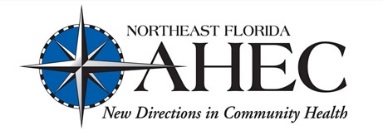 Health Career Preparation Programs ApplicationStudent Information:___________________________________________________   	                   _____________________________Student’s Name (Last, First and Middle Initial)	                                                           Date of Birth (mm/dd/yyyy)__________________________________________________________________________________________________Street Address/P.O. Box, City, State and Zip Code Email Address:  _____________________________________________________________________________________   Home Phone: _____________________________________   Cell Phone: _______________________________________ Name of School: ____________________________________________________________________________Current Grade Level: __________________                   Students Age: ________________ Current GPA: ___________     (Attach copy of Transcript)Are you Hispanic or Latino? (Check one)                Yes               No   Which of these groups would you say best describes you? (Check one)American Indian or Alaskan NativeAsianBlack or African AmericanNative Hawaiian or other Pacific IslanderWhiteMore than one raceSome other race (specify): _________________________Geographic Location (circle one):	Rural (of or relating to the country, country people or life, or agriculture)						Urban	(of, relating to, characteristic of, or constituting a city)Suburban (a: an outlying part of a city or town b: a smaller community adjacent to or within commuting distance of a city c: the residential area on the outskirts of a city or large town)Career Interests:Please rank in order your top three areas of health career interests using the following scale:1 = greatest interest		2 = second greatest interest 		3 = third greatest interest_____Dentist	                             _____Occupational Therapist   _____Physician/Doctor  _____Rehabilitation Therapist _____Hospital Administration    _____Pharmacy                           _____Psychologist          _____Science Researcher_____Nurse                                   _____Physical Therapist             _____Public Health         _____Veterinarian_____Nutritionist                         _____Physician Assistant           _____Other: ____________________________________       Program Applying For:Please check the program you are applying for. If applying for more than one program, rank in order of preference using the following scale:1 = greatest interest		2 = second greatest interest 		_____UNF Health Degree Tours (Dates TBA)                    _____Health Care Summer Clinical Site Tours (Celebration Banquet for Sessions A & B will be held on July 31, 2018)	_______ Session A: July 5 – 17, 2018 _______ Session B: July 18 – 30, 2018NOTE: If selected for Health Care Summer Clinical Site Tours program, Northeast Florida AHEC will assign students to either Session A or Session B.  eStudent’s Personal Statement Essay:Please write an essay that explains why you should be selected to attend our Health Career Preparation Programs. Include in your essay your interest in pursuing a health profession, career aspirations, work/volunteer experience and other relevant information that you would like to include. Also, if you were selected, what would be your expectation of the program, and how will this experience help you to achieve your career goals? Essays should be attached on a separate sheet of paper and should be typed, double spaced and in 12-point font. Essay should be approximately 300 words in length. Handwritten essays will NOT be accepted. Student Medical Information:Do you have allergies? If yes, please list belowYes	NoPlease select the option that describes your diet (Check all that apply)Normal dietVegetarian Lactose intolerantGluten intolerantOther _____________What Have We Forgotten to Ask? Please provide in the space below any additional information about your health.Consent and WaiverParent/Guardian’s Information (Emergency Contact)Name of Parent/Guardian: ___________________________________________________________________Address (if different from Student):____________________________________________________________                                                                  Street Address/P.O. Box, City, State and Zip Code Work #:__________________________________             Cell#:_____________________________________Email address:_____________________________   Best method of contact:___________________________You CANNOT have any other obligations such as online classes or activities while attending the UNF or HCSCST programs. You understand and agree that if accepted, you will NOT participate in any other such obligation while attending the UNF and/or HCSCST programs.   PARENT: Students participating in the program will be transported to and from clinic and partner sites and supervised full time by Northeast Florida AHEC qualified staff. Students will also be photographed for our website and future presentations.  By signing below, I give Northeast Florida AHEC permission to transport my son/daughter to and from clinic sites and colleges, and use his/her photograph on the company’s website and in future presentations._____________________________________________  	__________________________________________Parent/Guardian signature                                                      DateSTUDENT: I hereby affirm that all information submitted in this application is true and accurate to the best of my knowledge. I understand that falsifying information on this application will result in my being disqualified from the application process. I also understand that I CANNOT have any other obligations such as online classes or activities while attending the UNF Tour or the HCSCST. I understand and agree that if accepted, I will NOT participate in any other such obligation while attending the UNF Tour or the HCSCST.   _________________________________________________        ______________________________________________Applicant Signature					               DateReturn Completed Application by April 13, 2018 To:Jennifer SmidtFederal and Wellness Program CoordinatorNortheast Florida Area Health Education Center2223 Oak StreetJacksonville, FL 32204(904) 482-0189 ext. 119jsmidt@northfloridaahec.org